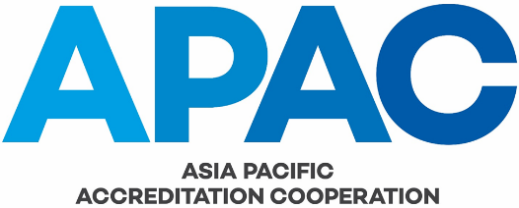 APAC MEMBERS AND AFFILIATESFull Members (APAC MRA Signatories)Associate MembersAffiliatesNoEconomyNoAccreditation BodyAPAC MRA Scope and Sub-scopeDate1Australia & 1Joint Accreditation System – Australia & New Zealand ISO/IEC 17020 Inspection13 Sep 2006New ZealandJAS-ANZQuality Management Systems QMS24 Jan 1998Environmental Management Systems EMS27 Nov 2003Food Safety Management Systems FSMS26 Jun 2014 Information Security Management Systems ISMS13 Dec 2017Product except GlobalGAP08 Jul 2004GlobalGAP31 Oct 2016Persons11 Apr 20182Australia2National Association of Testing Authorities, Australia ISO 15189 Medical06 Jan 2016NATAISO/IEC 17020 Inspection13 Nov 2003ISO/IEC 17025 Calibration19 Nov 1997ISO/IEC 17025 Testing19 Nov 1997ISO 17034 RMP06 Dec 2007ISO/IEC 17043 PTP06 Jan 20163Bangladesh 3Bangladesh Accreditation Board ISO/IEC 17025 Calibration17 Jun 2015BABISO/IEC 17025 Testing08 Jan 20154Canada4Canadian Association for Laboratory Accreditation Inc. ISO/IEC 17025 Testing16 Nov 2005CALA4Canada5Institute for Quality Management in Healthcare ISO 15189 Medical05 Dec 2012IQMH4Canada6Standards Council of Canada ISO 15189 Medical07 Jun 2012SCCISO/IEC 17025 Calibration26 Oct 2000ISO/IEC 17025 Testing26 Oct 20005People's Republic 7China National Accreditation Service for Conformity ISO 15189 Medical06 Dec 2007of ChinaAssessment CNASISO/IEC 17020 Inspection09 Dec 2004ISO/IEC 17025 Calibration03 Dec 1999ISO/IEC 17025 Testing03 Dec 1999ISO 17034 RMP06 Dec 2007ISO/IEC 17043 PTP08 Jan 2015Quality Management Systems QMS05 Nov 1998Environmental Management Systems EMS08 Jul 2004Food Safety Management Systems FSMS26 Jun 2014Information Security Management Systems ISMS15 Jun 2016Product except GlobalGAP26 Jun 2008GlobalGAP20 Aug 20166Dubai8Emirates International Accreditation CenterQuality Management Systems QMS22 May 2013EIACEnvironmental Management Systems EMS22 May 2013Food Safety Management Systems FSMS21 Jun 2017Product except GlobalGAP15 Jun 20167GCC Member 9GCC Accreditation Center ISO/IEC 17025 Testing15 Jun 2016StatesGAC8Hong Kong, China10Hong Kong Accreditation ServiceISO 15189 Medical18 Apr 2007HKASISO/IEC 17020 Inspection13 Nov 2003ISO/IEC 17025 Calibration19 Nov 1997ISO/IEC 17025 Testing19 Nov 1997ISO 17034 RMP07 Jun 2012ISO/IEC 17043 PTP25 Jun 2014Quality Management Systems QMS27 Nov 2003Environmental Management Systems EMS16 Jun 2011Food Safety Management Systems FSMS21 Jun 2017Energy Management Systems EnMS25 Mar 2017Occupational Health and Safety Management Systems OHSMS05 Dec 2018Product except GlobalGAP16 Jun 2011Greenhouse Gas Validation Verification17 Jun 20159India11National Accreditation Board for Certification Bodies ISO/IEC 17020 Inspection11 Sep 2013NABCBQuality Management Systems QMS07 Aug 2002Environmental Management Systems EMS12 July 2007Food Safety Management Systems FSMS26 June 2014Information Security Management Systems ISMS17 June 2015Energy Management Systems EnMS21 Jun 2017Occupational Health and Safety Management Systems OHSMS19 Dec 2018Product except GlobalGAP22 May 2013GlobalGAP18 Aug 20169India12National Accreditation Board for Testing ISO 15189 Medical11 Dec 2008& Calibration Laboratories NABLISO/IEC 17025 Calibration26 Oct 2000 ISO/IEC 17025 Testing26 Oct 2000ISO 17034 RMP30 Nov 2016ISO/IEC 17043 PTP30 Nov 201610Indonesia13Komite Akreditasi Nasional - The Accreditation Body of ISO 15189 Medical14 Mar 2013Indonesia KANISO/IEC 17020 Inspection09 Dec 2004ISO/IEC 17025 Calibration13 Nov 2003ISO/IEC 17025 Testing22 May 2001ISO/IEC 17043 PTP21 Jun 2017Quality Management Systems QMS24 Aug 2000Environmental Management Systems EMS08 Jul 2004Food Safety Management Systems FSMS22 May 2013Information Security Management Systems ISMS14 Dec 2017Energy Management Systems EnMS14 Dec 2017Product except GlobalGAP16 Jun 2009Persons15 Jun 201611Iran14National Accreditation Centre of Iran Quality Management Systems QMS15 Jun 2016NACIEnvironmental Management Systems EMS21 Jun 2017Food Safety Management Systems FSMS21 Jun 201712Japan15International Accreditation Japan ISO/IEC 17025 Calibration03 Dec 1999IAJapanISO/IEC 17025 Testing23 Oct 1998ISO 17034 RMP06 Dec 2007Product except GlobalGAP22 May 201312Japan16ISMS Accreditation Center Information Security Management Systems ISMS05 June 2018ISMS-AC12Japan17Japan Accreditation Board ISO 15189 Medical18 Apr 2007JABISO/IEC 17020 Inspection08 Dec 2010ISO/IEC 17025 Calibration02 May 2003ISO/IEC 17025 Testing23 Oct 1998ISO 17034 RMP25 Jun 2014ISO/IEC 17043 PTP25 Jun 2014Quality Management Systems QMS24 Jan 1998Environmental Management Systems EMS27 Nov 2003Food Safety Management Systems FSMS26 Jun 2014Information Security Management Systems ISMS26 Jun 2014Energy Management Systems EnMS25 Mar 2017Product except GlobalGAP21 Oct 2010Greenhouse Gas Validation Verification26 Jun 201412Japan18Voluntary EMC Laboratory Accreditation Center ISO/IEC 17025 Testing13 Nov 2003VLAC13Republic of 19National Center of Accreditation ISO 15189 Medical30 Oct 2018KazakhstanNCAISO/IEC 17025 Calibration21 Jun 2017ISO/IEC 17025 Testing21 Jun 2017Quality Management Systems QMS21 Jun 2017Product except GlobalGAP21 Jun 2012Persons21 Jun 2017Environmental Management Systems EMS15 Mar 2018Food Safety Management Systems FSMS15 Mar 201814Republic of Korea20Korea Accreditation Board Quality Management Systems QMS29 Jul 1999KABEnvironmental Management Systems EMS08 Jul 2004Food Safety Management Systems FSMS26 Oct 2015Persons21 Jan 201714Republic of Korea21Korea Accreditation System Product except GlobalGAP12 Jul 2007KAS14Republic of Korea22Korea Laboratory Accreditation Scheme ISO 15189 Medical30 Nov 2016KOLASISO/IEC 17025 Calibration22 May 2001ISO/IEC 17025 Testing23 Oct 1998 15Malaysia23Standards MalaysiaISO 15189 Medical18 Apr 2007ISO/IEC 17020 Inspection17 Jun 2015ISO/IEC 17025 Calibration13 Nov 2003ISO/IEC 17025 Testing14 Nov 2002Quality Management Systems QMS05 Nov 1998Environmental Management Systems EMS31 Dec 2005Food Safety Management Systems FSMS21 Jun 2017Information Security Management Systems ISMS21 Jun 2017Occupational Health and Safety management Systems OHSMS21 Feb 2019Product except GlobalGAP16 Jun 200916Mexico24Entidad Mexicana de Acreditación, a.c. ISO 15189 Medical18 Apr 2007emaISO/IEC 17020 Inspection16 Nov 2005ISO/IEC 17025 Calibration16 Nov 2005ISO/IEC 17025 Testing16 Nov 2005ISO 17034 RMP15 Jun 2016ISO/IEC 17043 PTP25 Jun 2014Quality Management Systems QMS06 Sep 2001Environmental Management Systems EMS08 Jul 2004Food Safety Management Systems FSMS26 Jun 2014Information Security Management Systems ISMS21 Jun 2017Energy Management Systems EnMS14 Jun 2017Occupational Health and Safety Management Systems OHSMS19 Dec 2018Product except GlobalGAP08 Jul 2004GlobalGAP15 Aug 2016Greenhouse Gas Validation Verification26 Jun 201417Mongolia25Mongolian Accreditation System ISO/IEC 17020 Inspection15 Jun 2016MNASISO/IEC 17025 Calibration07 Jun 2012 ISO/IEC 17025 Testing07 Jun 2012Quality Management Systems QMS18 Jun 2017Environmental Management Systems EMS18 Jun 2017Food Safety Management Systems FSMS18 Jun 2017Product except GlobalGAP18 Jun 201718New Zealand26International Accreditation New Zealand ISO 15189 Medical18 April 2007IANZISO/IEC 17020 Inspection13 Nov 2003ISO/IEC 17025 Calibration19 Nov 1997ISO/IEC 17025 Testing19 Nov 1997ISO 17034 RMP17 Jun 2015ISO/IEC 17043 PTP17 Jun 201519Pakistan27Pakistan National Accreditation Council ISO/IEC 17025 Calibration21 May 2009PNACISO/IEC 17025 Testing21 May 2009ISO/IEC 17020 Inspection18 Feb 2019Quality Management Systems QMS22 May 2013Environmental Management Systems EMS22 May 2013Product except GlobalGAP21 Jun 201720Papua New Guinea28Papua New Guinea Laboratory Accreditation Scheme ISO/IEC 17025 Testing13 May 2010PNGLASSUSPENDED 21 AUGUST 201721Philippines29Philippine Accreditation Bureau Calibration ISO/IEC 17025 16 Nov 2005PABTesting ISO/IEC 17025 16 Nov 2005ISO/IEC 17020 Inspection27 Feb 2019ISO 15189 Medical27 Feb 2019Management systemsQuality Management Systems QMS07 Aug 2002Environmental Management Systems EMS12 Jul 2007Food Safety Management Systems FSMS21 Feb 201922Russian 30Association of Analytical Centers, Analitica ISO/IEC 17025 Testing21 May 2009FederationAACISO 17034 RMP14 Mar 2013ISO/IEC 17043 PTP21 Jun 201722Russian 31Federal Accreditation Service ISO/IEC 17025 Calibration21 Jun 2017FederationRusAccreditationISO/IEC 17025 Testing21 Jun 201723Singapore32Singapore Accreditation Council ISO 15189 Medical18 Apr 2007SACISO/IEC 17020 Inspection13 Nov 2003ISO/IEC 17025 Calibration19 Nov1997ISO/IEC 17025 Testing19 Nov1997ISO/IEC 17043 PTP25 Jun 2014Quality Management Systems QMS05 Nov 1998Environmental Management Systems EMS25 Mar 2017Food Safety Management Systems FSMS26 Jun 2014Energy Management Systems EnMS25 Mar 2017Product except GlobalGAP20 Dec 200624Sri Lanka33Sri Lanka Accreditation Board for Conformity Assessment ISO 15189 Medical09 Dec 2009SLABISO/IEC 17020 Inspection06 Jan 2016ISO/IEC 17025 Calibration07 Jun 2012ISO/IEC 17025 Testing09 Dec 2009Quality Management Systems QMS22 May 2013Environmental Management Systems EMS22 May 2013Food Safety Management Systems FSMS26 Jun 2014Product except GlobalGAP22 May 2013Greenhouse Gas Validation Verification15 Jun 201625Chinese Taipei34Taiwan Accreditation Foundation ISO 15189 Medical18 Apr 2007TAFISO/IEC 17020 Inspection16 Nov 2005ISO/IEC 17025 Calibration19 Nov 1997ISO/IEC 17025 Testing19 Nov 1997ISO 17034 RMP11 Sep 2013ISO/IEC 17043 PTP25 Jun 2014Quality Management Systems QMS07 Aug 2002Environmental Management Systems EMS08 Jul 2004Food Safety Management Systems FSMS26 Jun 2014Information Security Management Systems ISMS26 Jun 2014Energy Management Systems EnMS25 Mar 2017Product except GlobalGAP12 Jul 2007GlobalGAP23 Nov 2016Greenhouse Gas Validation Verification26 Jun 2014Persons25 Apr 201826Thailand35Bureau of Laboratory Accreditation, Department of ISO/IEC 17025 Testing22 May 2006Science Service BLA-DSSISO 17034 RMP17 Jun 2015ISO/IEC 17043 PTP17 Jun 201526Thailand36Bureau of Laboratory Quality Standards, Department of ISO 15189 Medical18 Apr 2007Medical Sciences BLQS-DMScISO/IEC 17025 Testing14 Nov 2002ISO 17034 RMP17 Jun 201526Thailand37National Standardization Council of ThailandISO/IEC 17020 Inspection09 Dec 2009NSCISO/IEC 17025 Calibration25 Oct 2001ISO/IEC 17025 Testing25 Oct 2001Quality Management Systems QMS24 Aug 2000Environmental Management Systems EMS27 Nov 2003Food Safety Management Systems FSMS15 Jun 2016Energy Management Systems EnMS21 Jun 2017Product except GlobalGAP17 Jun 201027United States of 38American Association for Laboratory Accreditation ISO 15189 Medical13 May 2010AmericaA2LAISO/IEC 17020 Inspection13 Sep 2006ISO/IEC 17025 Calibration19 Nov 1997ISO/IEC 17025 Testing19 Nov 1997ISO 17034 RMP06 Dec 2007ISO/IEC 17043 PTP25 Jun 201427United States of 39American Industrial Hygiene Association ISO/IEC 17025 Testing08 Dec 2010AmericaAIHA-LAP, LLC27United States of 40ANSI National Accreditation Board ISO/IEC 17020 Inspection05 Dec 2012AmericaANABISO/IEC 17025 Calibration13 Sep 2006ISO/IEC 17025 Testing13 Sep 2006ISO 17034 RMP11 Dec 2008ISO/IEC 17043 PTP25 Jun 2014Product except GlobalGAP12 Jul 2007GlobalGAP12 Aug 2016Greenhouse Gas Validation Verification26 Jun 2014Persons15 Jun 201627United States of 41International Accreditation Service, Inc. Inspection ISO /IEC 17020 21 Apr 2004AmericaIASCalibration ISO/IEC 17025 25 Apr 2005Testing ISO/IEC 17025 03 Dec 1999Management systemsQuality Management Systems QMS17 Jun 2015Environmental Management Systems EMS17 Jun 2015Energy Management Systems EnMS21 Dec 2017Food Safety Management Systems FSMS21 Dec 2017Information Security Management Systems ISMS21 Dec 2017Medical Device Quality Management Systems MDQMS21 Feb 2019Occupational Health and Safety management Systems OHSMS21 Feb 2019Product16 Jun 2011Product - GLOBALGAP06 Dec 2018Persons15 Jun 2016Persons - IPC21 Feb 201927United States of 42IOASProduct except GlobalGAP15 Jun 2016America27United States of 43National Voluntary Laboratory Accreditation Program ISO/IEC 17025 Calibration19 Nov 1997AmericaNVLAPISO/IEC 17025 Testing19 Nov 199727United States of 44Perry Johnson Laboratory Accreditation, Inc ISO/IEC 17020 Inspection04 Jan 2018AmericaPJLA IncISO/IEC 17025 Calibration21 May 2009ISO/IEC 17025 Testing06 Jun 2008ISO 17034 RMP12 Sep 201328Vietnam45Bureau of Accreditation ISO 15189 Medical05 Dec 2012BoAISO/IEC 17020 Inspection09 Dec 2004ISO/IEC 17025 Calibration26 Oct 2000ISO/IEC 17025 Testing26 Oct 2000Quality Management Systems QMS12 Jul 2007Environmental Management Systems EMS15 Jun 2016Food Safety Management Systems FSMS26 Jun 2014Product except GlobalGAP21 Jun 2012GlobalGAP23 Aug 2016NoEconomyNoAccreditation Body1Australia1Australian Laboratory Accreditation Body (ALAB)2Brunei Darussalam2Ministry of Development (ABCi) 3Cambodia3Cambodia Accreditation National Council, Department of Accreditation (CANC-DA)4Canada4Diagnostic Accreditation Program, College of Physicians and Surgeons of British Columbia (DAP)  4Canada5Accreditation Canada5India6Global Laboratories Accreditation Board (GLAB)5India7National Accreditation Board for Education and Training (NABET)6Iran8Iranian Association of Clinical Laboratory Doctors (IACLD)7Korea9National Institute of Environmental Research (NIER)8State of Kuwait10Accreditation Affairs Section, Public Authority for Industry (KAAS PAI)9Kyrgyz Republic11Kyrgyz Center of Accreditation (KCA)10Nepal12Accreditation Education Research and Scientific Service Center (AERSSC)11Peru13Instituto Nacional de Calidad (INACAL)12Russia14Scientific Technical Center 'Industrial Safety' (STC)13Kingdom of Saudi Arabia15Saudi Accreditation Committee (SAC)14Republic of Tajikistan16National Center for Accreditation (NCA)15Turkey17National Accreditation Center (NAC)16United Arab Emirates18Emirates Authority for Standardization & Metrology (ENAS) 17United States of America19United Accreditation Foundation Inc (UAF)18Uzbekistan20Center for Accreditation19Vietnam21Accreditation Office for Standards Conformity Assessment Capacity (AOSC)NoEconomyNoAccreditation Body1Bhutan1Bhutan Standards Bureau, National Accreditation Focal Point (NAFP)2Brunei Darussalam2National Standards Centre (PSK)3Republic of Korea3Radio Research Agency (RRA)4Korea Association of Standards & Testing Organisations (KASTO)5Korea Testing Certification (KTC) 4Netherlands6Union Internationale des Laboratories Indépendants (UILI)5Chinese Taipei7National Institute of Environmental Analysis (NIEA)6Thailand8FHI 360 (Thailand Office)